Пояснительная запискао выполнении контрольного события проекта № 100952815.17.2 «Пусть будет тёплой осень жизни»  в МОУ «Горская средняя общеобразовательная школа»В рамках реализации данного этапа проекта в МОУ «Горская средняя общеобразовательная школа»  с 20.09.2023 года по 06.10.2023 года  была организована и проведена акция «Пусть будет тёплой осень жизни», посвящённая Дню пожилого человека.      В осеннем календаре есть необычная дата, когда сердце переполняется чувством глубокой признательности, когда хочется говорить слова благодарности, быть особенно чуткими и внимательными к людям старшего поколения - это  Международный день пожилых людей. Неслучайно он отмечается осенью, в пору листопада, когда всё в природе наполняется очарованием тишины, навевает мысли о мудрости и зрелости.   Волонтёры  нашей школы поздравили людей пожилого возраста с  этим замечательным праздником, вручили сладкие подарки, цветы и поздравительные открытки, сделанные своими руками. Приложение1.  ФотоСтарший вожатый,член рабочей группы (Р)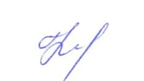 В.И.Кокорева                      «06» октября 2023 г                                                                                                                                                                                                                                                                                                                                                                                                                                                                                                                                                   Советник директора по воспитанию                                              Л.Г.Борзенкова,                                                                                                                        член рабочей группы,                                                                                       ответственный за блок (Б)		                                                                                                           «06» октября 2023 г.                                 Приложение 1 Фото проведения акции  «Пусть будет тёплой осень жизни»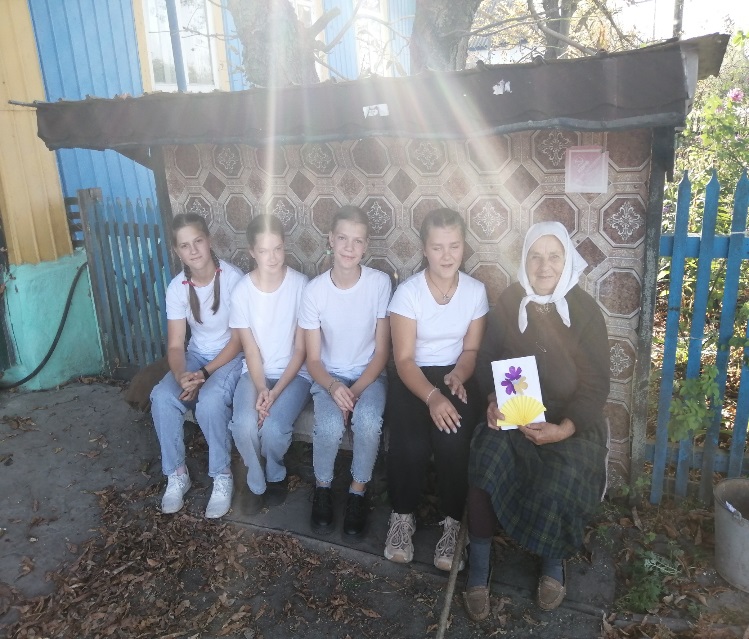 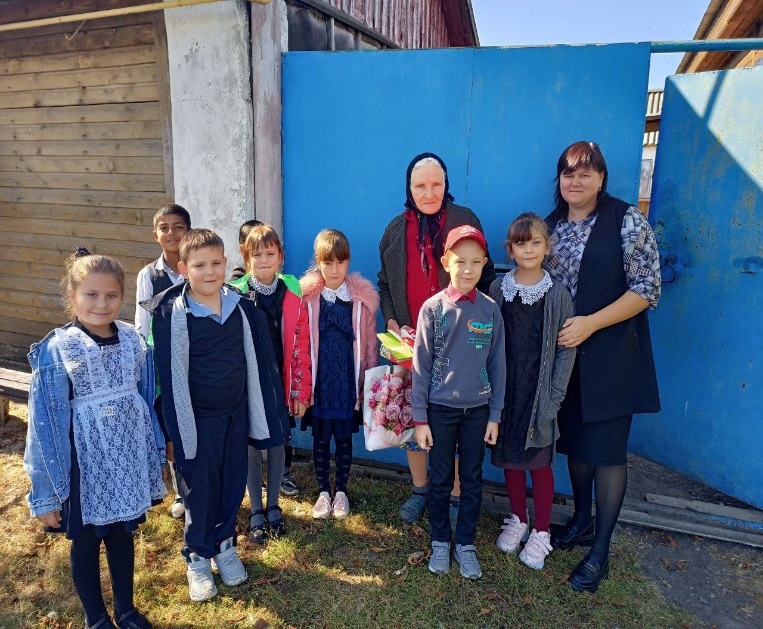 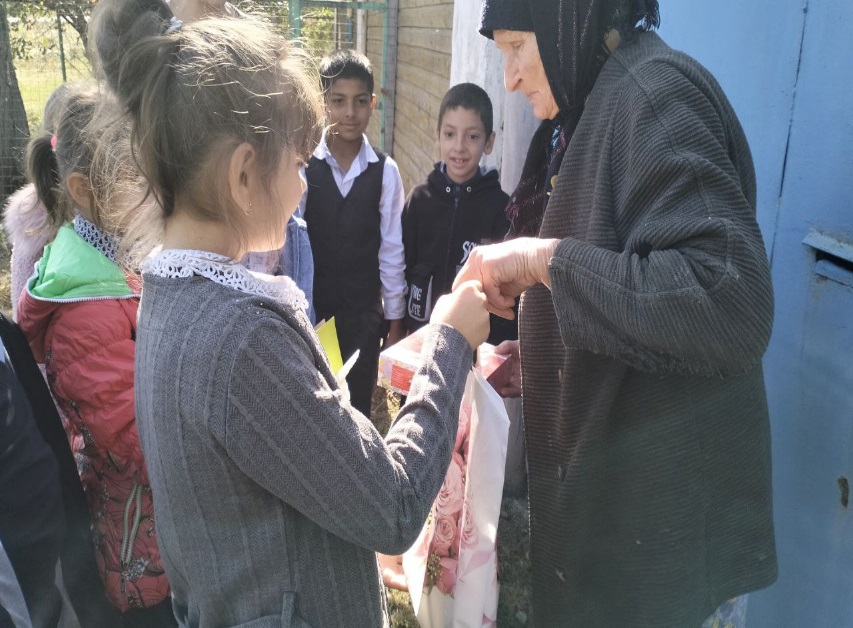 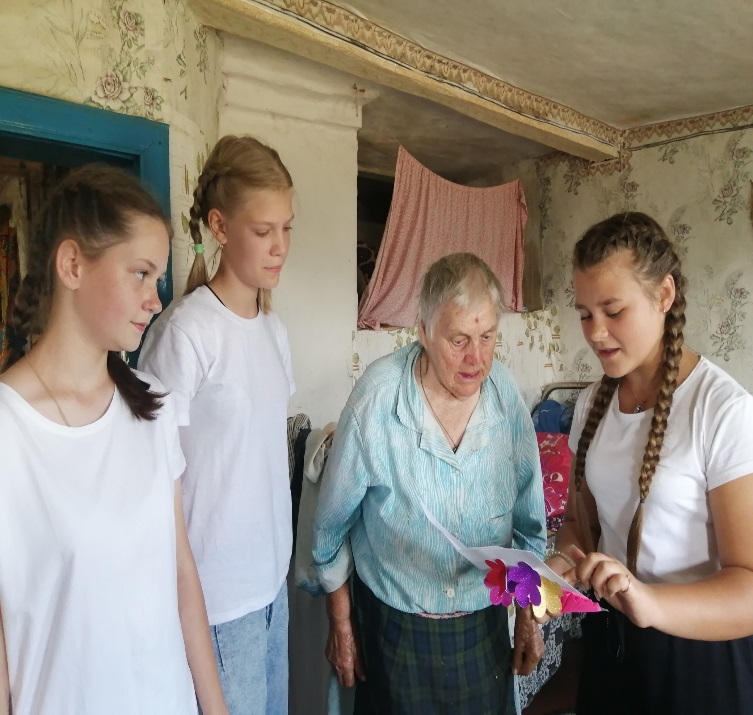 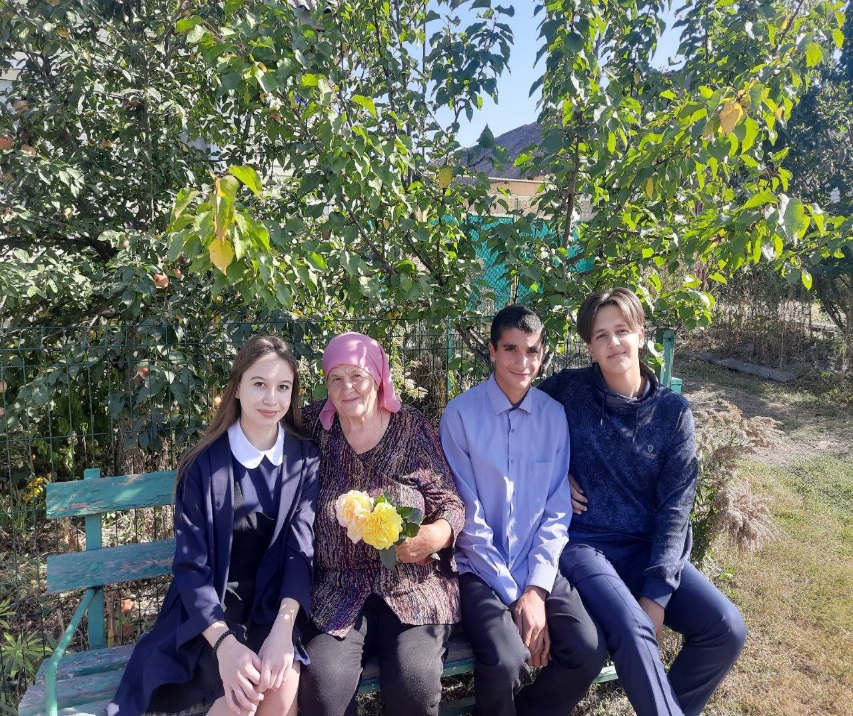 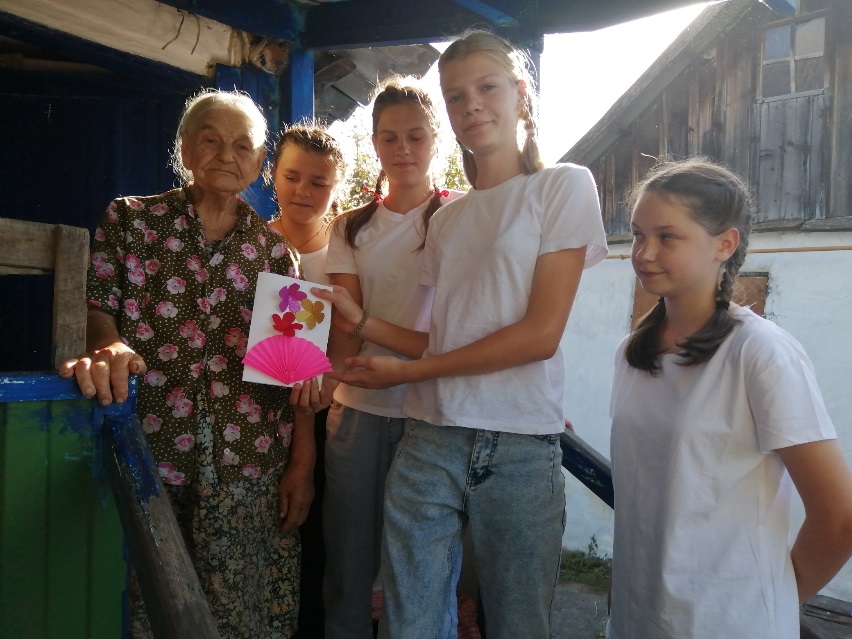 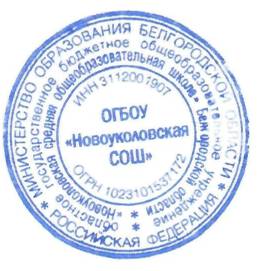 УТВЕРЖДАЮРуководитель проекта№ 10095281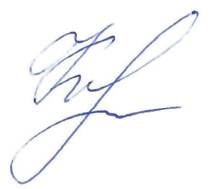 С. А. Конищева          «06» октября  2023 г